Домашнее задание по «Сольфеджио» от 14.12, 16.121. На следующий урок будет проверочная работа, поэтому, повторяйте весь пройденный материал и несите все долги! 2. Повторить: - знаки во всех пройденных тональностях (+ Ми мажор и до # минор);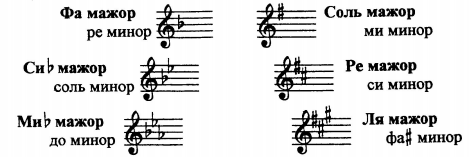 - 3 вида в мажоре и в миноре (натуральный, гармонический, мелодический);- трезвучия с обращениями от главных ступеней (T, S, D); Главные трезвучия с обращениями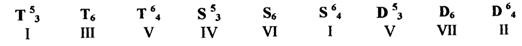 - тритоны в натуральном мажоре и миноре (ув.4 и ум.5);Тритоны в миноре:                                           Тритоны в мажоре: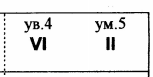 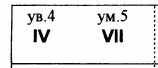 - 4 вида трезвучия (Б53, М53, Ув.53, Ум.53);3) Готовим № 357 – поём с дирижированием. Прорабатываем ритм, настраиваемся в тональности и поём этот номер с дирижированием несколько раз.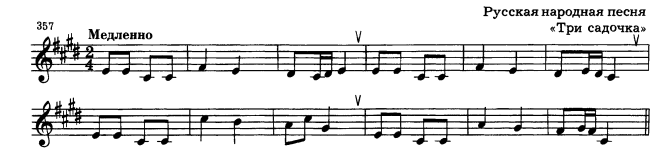 